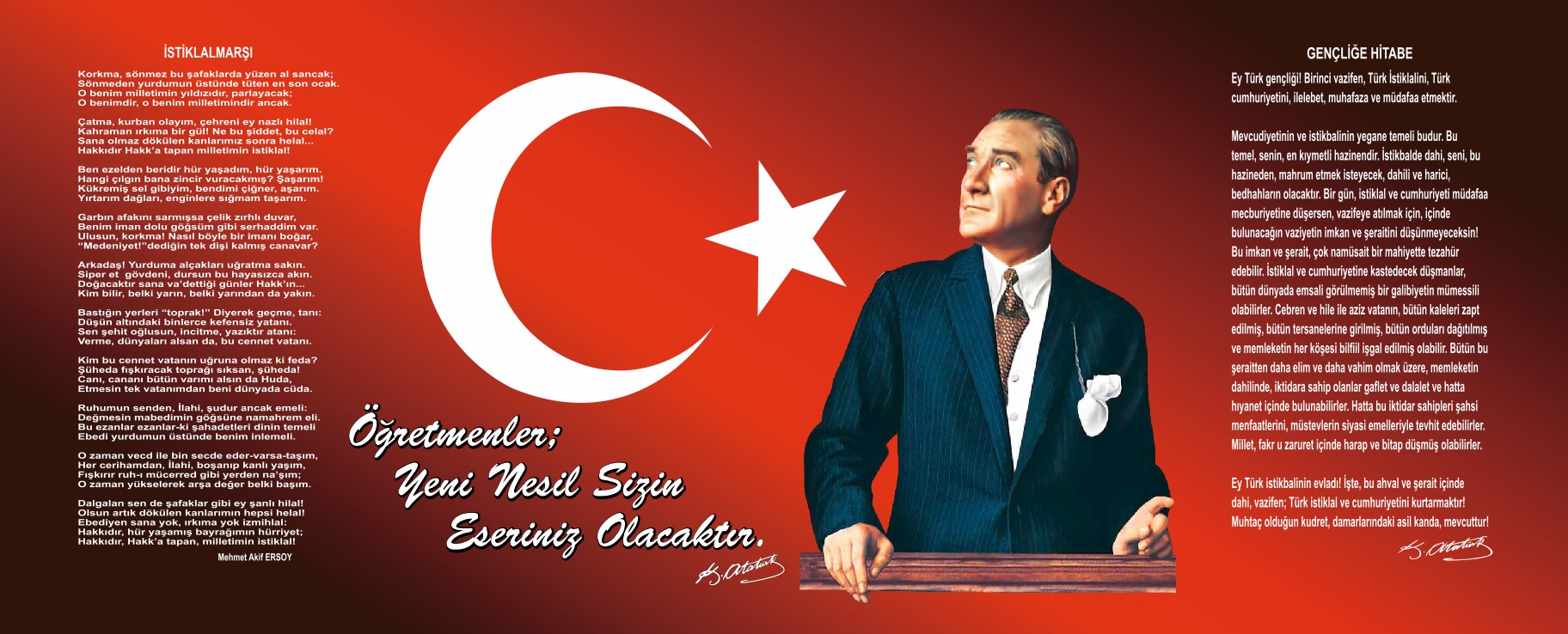 Sunuş          Geçmişten günümüze insan oğlunun gerçekleştirdiği çalışmalar sonucunda ;teknolojik ve sosyal anlamda gelişmişliğin ulaştığı hız, artık kaçınılmazları da önümüze sererek kendini göstermektedir. Güçlü ekonomik ve sosyal yapı, güçlü bir ülke olmanın ve tüm değişikliklerde dimdik ayakta durabilmenin kaçınılmazlığı da oldukça büyük önem taşımaktadır. Gelişen ve sürekliliği izlenebilen, bilgi ve planlama temellerine dayanan güçlü bir yaşam standardı ve ekonomik yapı; stratejik amaçlar, hedefler ve planlanmış zaman diliminde gerçekleşecek uygulama faaliyetleri ile (STRATEJİK PLAN) oluşabilmektedir. Okulumuz misyon, vizyon ve stratejik planını; Milli Eğitim Bakanlığı tarafından açıklanan 2023 Vizyon Belgesi ışığında belirlemiştir. Okulumuz daha iyi bir eğitim seviyesine ulaşmak düşüncesiyle sürekli yenilenmeyi ve kalite kültürünü kendisine ilke edinmeyi amaçlamaktadır. Kalite kültürü oluşturmak için eğitim ve öğretim başta olmak üzere insan kaynakları ve kurumsallaşma, sosyal faaliyetler, alt yapı, toplumla ilişkiler ve kurumlar arası ilişkileri kapsayan 2019-2023 stratejik planı hazırlanmıştır.           Büyük önder Atatürk’ü örnek alan bizler ;Çağa uyum sağlamış, çağı yönlendiren öğrenciler yetiştirmek için kurulan okulumuz, geleceğimizin teminatı olan öğrencilerimizi daha iyi imkanlarla yetişip, düşünce ufku ve yenilikçi ruhu açık Türkiye Cumhuriyetinin çıtasını daha yükseklere taşıyan bireyler olması için öğretmenleri ve idarecileriyle özverili bir şekilde tüm azmimizle çalışmaktayız. Göynük Atatürk İlkokulu olarak en büyük amacımız yalnızca ilkokul mezunu çocuklar yetiştirmek değil, girdikleri her türlü alanda çevresindekilere ışık tutan, hayata hazır, hayatı aydınlatan, bizleri daha da ileriye götürecek nesiller yetiştirmektir. İdare ve öğretmen kadrosuyla bizler çağa ayak uydurmuş, yeniliklere açık, Türkiye Cumhuriyeti’ni daha da yükseltecek gençler yetiştirmeyi ilke edinmiş bulunmaktayız. Göynük Atatürk İlkokulu’nun Stratejik planlaması bugünden yarına nasıl hazırlanmamız gerektiğine dair kalıcı bir belgedir. Stratejik Plan' da belirlenen hedeflerimizi ne ölçüde gerçekleştirdiğimiz, plan dönemi içindeki her yıl sonunda gözden geçirilecek ve gereken revizyonlar yapılacaktır.Göynük Atatürk İlkokulu Stratejik Planı’nda belirtilen amaç ve hedeflere ulaşmamızın, okulumuzun gelişme ve kurumsallaşma süreçlerine önemli katkılar sağlayacağına inanmaktayız. Planın hazırlanmasında emeği geçen Strateji Yönetim Ekibi’ne, öğretmen, öğrenci ve velilerimize teşekkür ederim.Erkan ŞAHİNOkul MüdürüİçindekilerSunuş							……………………………………………………………………………………………………………………………  3İçindekiler						…………………………………………………………………………………………………………………………… 4BÖLÜM I: GİRİŞ ve PLAN HAZIRLIK SÜRECİ												5BÖLÜM II: DURUM ANALİZİ															6Okulun Kısa Tanıtımı					…………………………………………………………………………………………………………………………… 6Okulun Mevcut Durumu: Temel İstatistikler		…………………………………………………………………………………………………………………………… 7Uygulanmakta Olan Stratejik Planın 
Değerlendirilmesi (2015-2019)				…………………………………………………………………………………………………………………………… 12PAYDAŞ  ANALİZİ					…………………………………………………………………………………………………………………………… 13GZFT (Güçlü, Zayıf, Fırsat, Tehdit) Analizi		…………………………………………………………………………………………………………………………… 15Gelişim ve Sorun Alanları				…………………………………………………………………………………………………………………………… 19BÖLÜM III: GELECEĞE YÖNELİM  (MİSYON,  VİZYON VE TEMEL DEĞERLER-AMAÇ HEDEFELER) 					21Misyonumuz						…………………………………………………………………………………………………………………………… 21TEMA I: EĞİTİM VE ÖĞRETİME ERİŞİM			…………………………………………………………………………………………………………………………… 22TEMA II: EĞİTİM VE ÖĞRETİMDE 
KALİTENİN ARTIRILMASI				…………………………………………………………………………………………………………………………… 26TEMA III: KURUMSAL KAPASİTE			…………………………………………………………………………………………………………………………… 31IV. BÖLÜM : MALİYETLENDİRME														34V.BÖLÜM : İZLEME VE DEĞERLENDİRME													35	BÖLÜM I: GİRİŞ ve PLAN HAZIRLIK SÜRECİ 2019-2023 dönemi stratejik plan hazırlanması süreci Üst Kurul ve Stratejik Plan Ekibinin oluşturulması ile başlamıştır. Ekip tarafından oluşturulan çalışma takvimi kapsamında ilk aşamada durum analizi çalışmaları yapılmış ve durum analizi aşamasında paydaşlarımızın plan sürecine aktif katılımını sağlamak üzere paydaş anketi, toplantı ve görüşmeler yapılmıştır. Durum analizinin ardından geleceğe yönelim bölümüne geçilerek okulumuzun amaç, hedef, gösterge ve eylemleri belirlenmiştir. Çalışmaları yürüten ekip ve kurul bilgileri altta verilmiştir.BÖLÜM II: DURUM ANALİZİDurum analizi bölümünde okulumuzun mevcut durumu ortaya konularak neredeyiz sorusuna yanıt bulunmaya çalışılmıştır. Bu kapsamda okulumuzun kısa tanıtımı, okul künyesi ve temel istatistikleri, paydaş analizi ve görüşleri ile okulumuzun Güçlü Zayıf Fırsat ve Tehditlerinin (GZFT) ele alındığı analize yer verilmiştir. Okulun Kısa Tanıtımı/Kurumsal Tarihçe          Göynük İlkokulu 1952 yılında bir evin odasında açılmıştır.1958 yılında ise okulumuz bahçesinde bulunan eski binasında eğitim-öğretime başlamıştır.         Yeni okul binası 1988 yılında devlet-vatandaş işbirliği ile 12 derslik olarak yapılmış; 1988-1989 Öğretim yılında Eğitim-Öğretime açılmıştır. 1990-1991 Öğretim yılında İlköğretime dönüştürülmüş ve aynı yıl okulumuzda Ana Sınıfı açılmıştır.      Artan öğrenci sayısına mevcut yapı yanıt veremediğinden, 1997 yılında Mustafa ÇALIK tarafından yeni binaya 8 derslik daha ilave edilmiştir. Öğrenci sayısının sürekli artması nedeniyle, 2002 yılında Belediye - Devlet işbirliği ile 8 derslik daha eklenmiştir.2005 yılında okul bahçesindeki eski bina yıkılarak son yapılan 8 dersliğin üzerine 4 derslik daha yapılmış ve 2005-2006 Öğretim yılında hizmete sunulmuştur.     2011/2012 Eğitim Öğretim Yılında 4+4+4 sistemine geçilmesi nedeniyle ayni binada Göynük İlkokulu ve Göynük Ortaokulu olarak eğitim öğretime devam ederken Göynük Belediyesi Belediye Başkanı Sayın Necati TOPALOĞLU’ nun katkılarıyla Göynük Belediyesi tarafından beldede yeni bir  okul yaptırılmış ve 2014/2015 Eğitim Öğretim Yılı başında  Göynük Belediyesi Atatürk İlkokulu olarak kendi binasında hizmete girmiştir.Komisyon kararı ile 08/02/2015 tarihinde okulumuzun adı ‘‘Göynük Atatürk İlkokulu’’ olarak değişmiştir.     Devamsız öğrencimiz yoktur. Göynük turizm sektöründeki istihdam imkânından dolayı göç alan bir belde olduğundan sürekli nakil gelen - giden öğrenci olmaktadır.      Okulun Mevcut Durumu: Temel İstatistiklerOkul KünyesiOkulumuzun temel girdilerine ilişkin bilgiler altta yer alan okul künyesine ilişkin tabloda yer almaktadır.Temel Bilgiler Tablosu- Okul Künyesi Çalışan BilgileriOkulumuzun çalışanlarına ilişkin bilgiler altta yer alan tabloda belirtilmiştir.Çalışan Bilgileri TablosuOkulumuz Bina ve Alanları	Okulumuzun binası ile açık ve kapalı alanlarına ilişkin temel bilgiler altta yer almaktadır.Okul Yerleşkesine İlişkin Bilgiler Sınıf ve Öğrenci Bilgileri	Okulumuzda yer alan sınıfların öğrenci sayıları alttaki tabloda verilmiştir.Donanım ve Teknolojik KaynaklarımızTeknolojik kaynaklar başta olmak üzere okulumuzda bulunan çalışır durumdaki donanım malzemesine ilişkin bilgiye alttaki tabloda yer verilmiştir.Teknolojik Kaynaklar TablosuGelir ve Gider Bilgisi Okulumuzun genel bütçe ödenekleri, okul aile birliği gelirleri ve diğer katkılarda dâhil olmak üzere gelir ve giderlerine ilişkin son iki yıl gerçekleşme bilgileri alttaki tabloda verilmiştir.UYGULANMAKTA OLAN STRATEJİK PLANIN DEĞERLENDİRİLMESİ (2015-2019)TEMA1:    EĞİTİM ÖĞRETİME ERİŞİMStratejik Hedef 1.1: (4 yıl)Tüm velileri okulumuz ile iyi ilişkiler kurmasını sağlayarak 2015 yılı itibari ile %50 olan  veli katılım oranını plan dönemi sonunda %70 e çıkarmak.2015-2019 stratejik planımızda Hedef 1.1 in gerçekleşmesinin izlenmesi için 2 adet performans göstergemiz yer almıştır. Hedefi gerçekleştirmeye yönelik belirlenen faaliyetlerin ve stratejilerin tamamı yapılmıştır. Performans göstergelerine ait izleme ve değerlendirme sonucunda tüm performans göstergelerinde  belirlenen hedef oranına makul düzeyde ulaşılmıştır.TEMA 2:	EĞİTİM ÖĞRETİMDE KALİTEStratejik Hedef 2.1. Öğrencilerin kitap okuma alışkanlıklarını,kütüphaneyi kullanmalarını ve okudukları kitap sayısını %70 artırmak.Stratejik Hedef 2.2.Okulumuza Z-kütüphane kazandırmak. 2015-2019 stratejik planımız içerisinde TEMA-2 içerisinde yer alan hedef 2.1 ve 2.2 ait hedeflerimiz, 2 adet performans göstergesi ile takip edilmiştir. 2019-2023 stratejik planında kitap okuma saati uygulaması devam edecek olup, Değerler Eğitimi projelerine ilişkin stratejiler genişletilerek yeni planımızdaki kaliteyi artıracak stratejiler içerisinde yer alması kararlaştırıldı.Hedef 2.2 ye ulaşabilmek amacıyla paydaşlardan destek alınmasına karar verildi.TEMA 3:	KURUMSAL KAPASİTEStratejik Hedef 3.1.Okulumuzda sevgi saygı ve hoşgörüyü temel kabul eden örgüt anlayışı kazandırabilmek.Stratejik Hedef 3.2.Okul çalışanlarının sevdiği bir okul olabilmek ve okulumuzu bir aile ortamına dönüştürebilmek.Çoğulcu ve katılımcı bir yöntemle kurumsal yapının iyileştirilerek şeffaf ve hesap verilebilir yönetim ve organizasyonu gerçekleştirmek, enformasyon teknolojilerinin kullanımını plan dönemi sonuna kadar artırmak.Amaç 3’e ait 2 hedef müdürlüğümüze ait 2015-2019 stratejik planında 1 adet performans göstergesi ile takip edilmiştir. Okul çalışanlarının sevdiği bir okul olabilmek ve okulumuzu bir aile ortamına dönüştürebilmek amacıyla okulda gerekli fiziksel düzenlemeler gerçekleştir,gezi,piknik vb. organizasyonlarla hedefler istenilen ölçüde gerçekleştirilmiştir. PAYDAŞ ANALİZİKurumumuzun temel paydaşları öğrenci, veli ve öğretmen olmakla birlikte eğitimin dışsal etkisi nedeniyle okul çevresinde etkileşim içinde olunan geniş bir paydaş kitlesi bulunmaktadır. Paydaşlarımızın görüşleri anket, toplantı, dilek ve istek kutuları, elektronik ortamda iletilen önerilerde dâhil olmak üzere çeşitli yöntemlerle sürekli olarak alınmaktadır.Paydaş anketlerine ilişkin ortaya çıkan temel sonuçlara altta yer verilmiştir :Öğrenci Anketi Sonuçları:Anketimiz 4. Sınıf öğrencilerine uygulanmıştır. Anket sonucu yapılan değerlendirmelerde, öğrencilerimizin verdiği cevaplar 1 ile 5 puan arasında puanlanmıştır. Öğrencilerimizin; 10,14’ü  1 puan, 15,05’u  2 puan , 20,28’ü 3 puan, 20,94’ü 4 puan ve 33,59’u 5 puan olarak anketi değerlendirmişlerdir. Öğrencilerimiz en düşük puanı özellikle teneffüslerin kısa olması ve kantinde satılan ürünlerle ilgili sorularda vermişlerdir. Öğrencilerimiz  okulda kendilerini güvende hissettikleri, yöneticiler ve  öğretmenleriyle ilgili olumlu düşünceleri ve öğretim faaliyetlerinin gerekli araç ve gereçle desteklendiğini  belirten sorulara yüksek puan vermişlerdir. Sonuç olarak bakıldığında öğrencilerimizin % 70 oranı üzerinde  sunulan hizmetlerden memnun oldukları ve hizmetlere rahat ulaşabildikleri görülmektedir.Öğretmen Anketi Sonuçları:Anketimize 14 öğretmenimiz katılmıştır. Anket sonucu yapılan değerlendirmelerde, öğretmenlerimizin verdiği cevaplar 1 ile 5 puan arasında puanlanmıştır. Öğretmenlerimizden; 57,42’i 4 puan ve 42,58’i 5 puan olarak anketi değerlendirmişlerdir. Öğretmenlerimiz okulumuzda alınan kararların çalışanların katılımıyla alındığı, kendisini okulun değerli bir üyesi olarak gördüğü, kendini geliştirme imkânı bulduğunu , okulda öğretmenler arasında ayrım yapılmadığını, okulun yerelde ve toplum üzerinde olumlu etki bırakacak çalışmalar yaptığını, yöneticilerimiz, yaratıcı ve yenilikçi düşüncelerin üretilmesini teşvik ettiğini, yöneticilerin okulun vizyonunu, stratejilerini, iyileştirmeye açık alanlarını vb. bilgileri çalışanlarla paylaştığını belirmişlerdir. Sonuç olarak bakıldığında öğretmenlerimizin % 90 oranı üzerinde  sunulan hizmetlerden memnun oldukları ve hizmetlere rahat ulaşabildikleri görülmektedir.Veli Anketi Sonuçları:Anketimize 154 velimiz katılmıştır. Anket sonucu yapılan değerlendirmelerde, velilerimizin  verdiği cevaplar 1 ile 5 puan arasında puanlanmıştır. Velilerimizden ; 2,66’sı  1 puan, 7,34’ü 2 puan , 10,56’sı 3 puan, 40,11’i 4 puan ve 39,33’ü 5 puan olarak anketi değerlendirmişlerdir. Velilerimizden ankete katılanlardan yaklaşık 1/3 ‘ü  E-Okul Veli Bilgilendirme Sistemi ile okulun internet sayfasını düzenli olarak takip etmediğini, okulun  teknik araç ve gereç yönünden yeterli donanıma sahip olmadığını, okulda yeterli miktarda sanatsal ve kültürel faaliyetler düzenlenmediğini görüşünü belirtmiştir. Diğer taraftan velilerimizin 3/4 ‘ü İhtiyaç duyduğumda okul çalışanlarıyla rahatlıkla görüşebildiği, okul duyurularını zamanında öğrendiği, öğrencisiyle ilgili konularda okulda rehberlik hizmeti alabildiği, okula ilettiği istek ve şikâyetlerim dikkate alındığı, öğretmenlerin yeniliğe açık olarak derslerin işlenişinde çeşitli yöntemler kullandığı, okulda güvenlik önlemlerinin  alındığı, çocuğunun okulunu sevdiğini ve öğretmenleriyle iyi anlaştığını düşündüğü, okulun  teknik araç ve gereç yönünden yeterli donanıma sahip olduğu ve  okul her zaman temiz ve bakımlı olduğu yönde olumlu görüş belirtmişlerdir. Sonuç olarak bakıldığında velilerimizin % 90 oranı üzerinde  sunulan hizmetlerden memnun oldukları ve hizmetlere rahat ulaşabildikleri görülmektedir.GZFT (Güçlü, Zayıf, Fırsat, Tehdit) Analizi Okulumuzun temel istatistiklerinde verilen okul künyesi, çalışan bilgileri, bina bilgileri, teknolojik kaynak bilgileri ve gelir gider bilgileri ile paydaş anketleri sonucunda ortaya çıkan sorun ve gelişime açık alanlar iç ve dış faktör olarak değerlendirilerek GZFT tablosunda belirtilmiştir. Dolayısıyla olguyu belirten istatistikler ile algıyı ölçen anketlerden çıkan sonuçlar tek bir analizde birleştirilmiştir.Kurumun güçlü ve zayıf yönleri donanım, malzeme, çalışan, iş yapma becerisi, kurumsal iletişim gibi çok çeşitli alanlarda kendisinden kaynaklı olan güçlülükleri ve zayıflıkları ifade etmektedir ve ayrımda temel olarak okul müdürü/müdürlüğü kapsamından bakılarak iç faktör ve dış faktör ayrımı yapılmıştır. İçsel Faktörler Güçlü Yönler Zayıf Yönler Dışsal Faktörler Fırsatlar   Tehditler  GELİŞİM VE SORUN ALANLARIGelişim ve sorun alanları analizi ile GZFT analizi sonucunda ortaya çıkan sonuçların planın geleceğe yönelim bölümü ile ilişkilendirilmesi ve buradan hareketle hedef, gösterge ve eylemlerin belirlenmesi sağlanmaktadır. Gelişim ve sorun alanları ayrımında eğitim ve öğretim faaliyetlerine ilişkin üç temel tema olan Eğitime Erişim, Eğitimde Kalite ve kurumsal Kapasite kullanılmıştır. Eğitime erişim, öğrencinin eğitim faaliyetine erişmesi ve tamamlamasına ilişkin süreçleri; Eğitimde kalite, öğrencinin akademik başarısı, sosyal ve bilişsel gelişimi ve istihdamı da dâhil olmak üzere eğitim ve öğretim sürecinin hayata hazırlama evresini; Kurumsal kapasite ise kurumsal yapı, kurum kültürü, donanım, bina gibi eğitim ve öğretim sürecine destek mahiyetinde olan kapasiteyi belirtmektedir.BÖLÜM III: MİSYON, VİZYON VE TEMEL DEĞERLEROkul Müdürlüğümüzün Misyon, vizyon, temel ilke ve değerlerinin oluşturulması kapsamında öğretmenlerimiz, öğrencilerimiz, velilerimiz, çalışanlarımız ve diğer paydaşlarımızdan alınan görüşler, sonucunda stratejik plan hazırlama ekibi tarafından oluşturulan Misyon, Vizyon, Temel Değerler; Okulumuz üst kurulana sunulmuş ve üst kurul tarafından onaylanmıştır.MİSYONUMUZ Atatürk düşünce sistemini temel alan ve bilimin kesiştiği bir çizgide, çocuklara bilgi çağının gerektirdiği bilgi ve becerileri kazandıran, Yeni görüşler getirme yetenekleri veren, öğrenmeyi öğreten bir kurumuz. Öğrencilerimizin özgüven sahibi, düşündüklerini ifade edebilen, kendi kendine yetebilen, sorunlara çözüm üretebilen, ailesine ve topluma yararlı bireyler olarak yetişmelerine imkân sağlamak için varız.VİZYONUMUZ Göynük Atatürk İlkokulu olarak toplumumuzu çağdaş uygarlık düzeyine çıkaran, eğitim öğretim etkinliğini sevgi ile yürüten, Başarının takım çalışmaları ile elde edileceğine, teşvik ve ödülle artacağına inanan, eğitim öğretim etkin olarak yürütüldüğü bir çevrede, bilim ve kültür merkezi olmak.TEMEL DEĞERLERİMİZ Okulumuz hayatta ne istediklerini bilenlerin, değişmeyi ve gelişmeyi hedefleyenlerin, düşlerini gerçekleştirmeyi inanç haline getirenlerin,   ekip ruhu ile çalışanların, ortak aklı kullananların, öğrenen birey, öğrenen organizasyon felsefesin benimseyenlerin, performans değerlendirmesini objektif olarak yapanların, objektiflik ilkesi ile hareket edenlerin, yapılan her iyi işi takdir etmeyi bilenlerin, iş üretmeyi alışkanlık haline getirenlerin, kaynakları etkili ve verimli kullananların, kaliteyi ön planda tutanların                                                              çalıştığı,yerdir.AMAÇ, HEDEF VE EYLEMLER TEMA I: EĞİTİM VE ÖĞRETİME ERİŞİMEğitim ve öğretime erişim okullaşma ve okul terki, devam ve devamsızlık, okula uyum ve oryantasyon, özel eğitime ihtiyaç duyan bireylerin eğitime erişimi, yabancı öğrencilerin eğitime erişimi ve hayatboyu öğrenme kapsamında yürütülen faaliyetlerin ele alındığı temadır.Stratejik Amaç 1: Kayıt bölgemizde yer alan çocukların okullaşma oranlarını artıran, öğrencilerin uyum ve devamsızlık sorunlarını gideren etkin bir yönetim yapısı kurulacaktır.  Stratejik Hedef 1.1.  Kayıt bölgemizde yer alan çocukların okullaşma oranları artırılacak ve öğrencilerin uyum ve devamsızlık sorunları da giderilecektir. Performans Göstergeleri  EYLEMLERTEMA II: EĞİTİM VE ÖĞRETİMDE KALİTENİN ARTIRILMASIEğitim ve öğretimde kalitenin artırılması başlığı esas olarak eğitim ve öğretim faaliyetinin hayata hazırlama işlevinde yapılacak çalışmaları kapsamaktadır. Bu tema altında akademik başarı, sınav kaygıları, sınıfta kalma, ders başarıları ve kazanımları, disiplin sorunları, öğrencilerin bilimsel, sanatsal, kültürel ve sportif faaliyetleri ile istihdam ve meslek edindirmeye yönelik rehberlik ve diğer mesleki faaliyetler yer almaktadır. Stratejik Amaç 2: Öğrencilerimizin gelişmiş dünyaya uyum sağlayacak şekilde donanımlı bireyler olabilmesi için eğitim ve öğretimde kalite artırılacaktır.Stratejik Hedef 2.1.  Öğrenme kazanımlarını takip eden ve velileri de sürece dâhil eden bir yönetim anlayışı ile öğrencilerimizin akademik başarıları ve sosyal faaliyetlere etkin katılımı artırılacaktır.Performans Göstergeleri Eylemler  Stratejik Hedef 2.2.  Etkin bir rehberlik anlayışıyla, öğrencilerimizi ilgi ve becerileriyle orantılı bir şekilde üst öğrenime veya istihdama hazır hale getiren daha kaliteli bir kurum yapısına geçilecektir. Performans Göstergeleri   Eylemler  TEMA III: KURUMSAL KAPASİTEStratejik Amaç 3:      Eğitim ve öğretim faaliyetlerinin daha nitelikli olarak verilebilmesi için okulumuzun kurumsal kapasitesi güçlendirilecektir. Stratejik Hedef 3.1.   Etkili ve verimli bir kurumsal yapıyı oluşturmak için; mevcut beşeri, fiziki alt yapı ile yönetim ve organizasyon yapısı iyileştirilecektir.Performans GöstergeleriEylemler IV. BÖLÜM: MALİYETLENDİRME 2019-2023 Stratejik Planı Faaliyet/Proje Maliyetlendirme TablosuTabloya ait veriler 2018 mali yıl sonu itibarı ile gerçekleşen okulumuza bakanlıkça tahsis edilen ödenek ve okul aile birliği verileri esas alınarak müdürlüğümüz plan maliyet bütçesi hazırlanmıştır. Bakanlık ödenekleri %15 oranında, okul aile birliği sayısal verileri ise % 5 oranında yıllık artırımları yapılarak 5 yıllık maliyet tablosu oluşturulmuştur.V. BÖLÜM: İZLEME VE DEĞERLENDİRMEOkulumuz Stratejik Planı izleme ve değerlendirme çalışmalarında 5 yıllık Stratejik Planın izlenmesi ve 1 yıllık gelişim planın izlenmesi olarak ikili bir ayrıma gidilecektir. Stratejik planın izlenmesinde 6 aylık dönemlerde izleme yapılacak denetim birimleri, il ve ilçe millî eğitim müdürlüğü ve Bakanlık denetim ve kontrollerine hazır halde tutulacaktır. Okullarımız ve kurumlarımız için yapılacak olan okul gelişim modeli ve stratejik plan izleme modeli sistemine ilgili verilerin girişleri yapılacaktır.Yıllık planın uygulanmasında yürütme ekipleri ve eylem sorumlularıyla aylık ilerleme toplantıları yapılacaktır. Toplantıda bir önceki ayda yapılanlar ve bir sonraki ayda yapılacaklar görüşülüp karara bağlanacaktır. Üst Kurul BilgileriÜst Kurul BilgileriEkip Bilgileri Ekip Bilgileri    Adı SoyadıUnvanıAdı SoyadıUnvanıERKAN ŞAHİNOkul MüdürüEMEL ACARMüdür Yrd.HASAN KARAGÖZSınıf ÖğretmeniERGÜN ÇELİKSınıf ÖğretmeniAYŞEGÜL DEMİR ALHANSınıf ÖğretmeniHÜLYA KÜÇÜKPINARSınıf ÖğretmeniÖZGE SERTTÜRKOkul Aile Birliği Bşk.MÜRÜVVET BÜYÜKEŞMELİAnasınıfı ÖğretmeniFİKRET TURALOkul Aile Birliği ÜyeAYŞEGÜL KOCARGönüllü Veliİli: İli: ANTALYA ANTALYA İlçesi: İlçesi: KEMERKEMERAdres: Adres: GÖYNÜK MAHALLESİ 3083 SOKAK NO:8 KEMER/ANTALYAGÖYNÜK MAHALLESİ 3083 SOKAK NO:8 KEMER/ANTALYACoğrafi Konum (link):Coğrafi Konum (link):https://tinyurl.com/y4atfvx8https://tinyurl.com/y4atfvx8Telefon Numarası: Telefon Numarası: 0242 81521770242 8152177Faks Numarası:Faks Numarası:0242 81521770242 8152177e- Posta Adresi:e- Posta Adresi:757556@meb.k12.tr757556@meb.k12.trWeb sayfası adresi:Web sayfası adresi:goynukataturkilkokulu@meb.k12.trgoynukataturkilkokulu@meb.k12.trKurum Kodu:Kurum Kodu:757556757556Öğretim Şekli:Öğretim Şekli:Tam GünTam GünOkulun Hizmete Giriş Tarihi : Okulun Hizmete Giriş Tarihi : 20142014Toplam Çalışan Sayısı Toplam Çalışan Sayısı 2727Öğrenci Sayısı:Kız214214Öğretmen SayısıKadın1515Öğrenci Sayısı:Erkek220220Öğretmen SayısıErkek55Öğrenci Sayısı:Toplam434434Öğretmen SayısıToplam2020Derslik Başına Düşen Öğrenci Sayısı :Derslik Başına Düşen Öğrenci Sayısı :Derslik Başına Düşen Öğrenci Sayısı :25,52Şube Başına Düşen Öğrenci Sayısı :Şube Başına Düşen Öğrenci Sayısı :Şube Başına Düşen Öğrenci Sayısı :24,11Öğretmen Başına Düşen Öğrenci Sayısı :Öğretmen Başına Düşen Öğrenci Sayısı :Öğretmen Başına Düşen Öğrenci Sayısı :22,84Şube Başına 30’dan Fazla Öğrencisi Olan Şube Sayısı :Şube Başına 30’dan Fazla Öğrencisi Olan Şube Sayısı :Şube Başına 30’dan Fazla Öğrencisi Olan Şube Sayısı :0Öğrenci Başına Düşen Toplam Gider MiktarıÖğrenci Başına Düşen Toplam Gider MiktarıÖğrenci Başına Düşen Toplam Gider Miktarı113,56Öğretmenlerin Kurumdaki Ortalama Görev Süresi :Öğretmenlerin Kurumdaki Ortalama Görev Süresi :Öğretmenlerin Kurumdaki Ortalama Görev Süresi :4UnvanErkekKadınToplamOkul Müdürü ve Müdür Yardımcısı112Sınıf Öğretmeni41418Branş Öğretmeni011Rehber Öğretmen101İdari Personel011Yardımcı Personel134Güvenlik Personeli000Toplam Çalışan Sayıları72027Okul Bölümleri Okul Bölümleri Özel AlanlarVarYokOkul Kat Sayısı2Çok Amaçlı SalonYok Derslik Sayısı18Çok Amaçlı SahaYokDerslik Alanları (m2)879KütüphaneVarKullanılan Derslik Sayısı18Fen LaboratuvarıYokŞube Sayısı18Bilgisayar LaboratuvarıYokİdari Odaların Alanı (m2)103İş AtölyesiYokÖğretmenler Odası (m2)90Beceri AtölyesiYokOkul Oturum Alanı (m2)1036PansiyonYokOkul Bahçesi (Açık Alan)(m2)3146Okul Kapalı Alan (m2)3466Sanatsal, bilimsel ve sportif amaçlı toplam alan (m2)-Kantin (m2)96Tuvalet Sayısı5-85Diğer (Arşiv-Depo-Rehberlik Servisi-Destek Eğitim Odası-Konferans Salonu-Çay Ocağı)-m2265SınıfıKızKızErkekToplamSınıfıKızKızErkekErkekToplamToplamAnasınıfı A181820382/D1111661717Anasınıfı B8817253/A1010111121211/A151514273/B14149923231/B111116273/C1313101023231/C111116273/D1212111123231/D121214264/A1111131324242/A101012224/B12129921212/B2/B1210224/C4/C10101111212/C2/C1310234/D4/D1111131324Akıllı Tahta Sayısı19TV Sayısı-Masaüstü Bilgisayar Sayısı4Yazıcı Sayısı1Taşınabilir Bilgisayar Sayısı-Fotokopi Makinası Sayısı4Projeksiyon Sayısı14İnternet Bağlantı Hızı200mbitYıllarGelir MiktarıGider Miktarı20168.300,008.300,0020179.250,009.250,00201849.288,0049.288,00ÖğrencilerSınıf mevcutlarının az olmasıÇalışanlarPersonellerin tecrübeli olmaları, yaptıkları işe hâkim olmaları ve görevini devralabilecek yeterlilikte olmaları.Velilerİletişimin güçlü olması.Bina ve Yerleşke-Binanın iç ve dış cephe boyalarının yapılmış olması binanın yeni olmasıDonanımTeknolojik donanımın mevcut olduğu sınıflarda, teknolojik kullanımının üst düzeyde olması,BütçeTasarruf tedbirlerinin uygulanması.Yönetim SüreçleriŞeffaf ve Katılımcı anlayışa sahip bir yönetim anlayışının olması.İletişim SüreçleriPaydaşlarımız ile yakın ve güçlü ilişkilerin kurulması,Sivil toplum kuruluşları ile yapıcı işbirliklerinin kurulmuş olması,Eğitim SüreçleriBaşarıyı destekleyen güçlü, başarılı, projelerimizin varlığı.( Değerler Eğitimi-Beslenme Dostu Okul)ÖğrencilerTürkçe bilmeyen öğrencilerin olması ve öğrenci sirkülasyonun çok olmasıÇalışanlarİhtiyacımız olan destek personelinin yetersizliği,güvenlik görevlisinin bulunmamasıVelilerVelilerin okula ve eğitime ilgisizliği,velilerin eğitim seviyesinin düşük olmasıBina ve YerleşkeOkul bahçesinin çok geniş olması ve kontrolünün zorluğu.DonanımFATİH Projesi için koordinatör olmaması,BütçeOkul gelirlerinin yetersiz olmasıYönetim SüreçleriMevzuat değişikliklerinin sık olması, bürokrasi işlemlerinin fazla olmasıİletişim SüreçleriVelilerin E-Okul VBS Sistemini ve okul internet sitesini takip ve izleme azlığı.PolitikBakanlığımızın Vizyon 2023 belgesinde yer alan unsurların müdürlüğümüzde/kurumumuzda  pozitif beklentiler oluşturması .EkonomikOkulun turizm beldesinde olmasından dolayı çevre otellerden ve işletmelerden katkı sağlanmasıSosyolojikSivil toplum örgütlerinin okula destek sağlamasıTeknolojikFATİH Projesi kurulumunun yapılmış olması.Mevzuat-YasalOkulumuzun diğer okullar ve kurumlarla iletişiminin güçlü olması.EkolojikÇok yakın mesafede bir hastane ve bir sağlık ocağı olması.EkonomikVelilerin ekonomik durumlarının kritik olması,SosyolojikParçalanmış aile sayısının çok fazla olması TeknolojikMedya, internet ve iletişim araçlarının öğrenciler üzerindeki olumsuz etkisiMevzuat-YasalMevzuat değişikliklerinin sık olması, bürokrasi işlemlerinin fazla olmasıEkolojikİklimden dolayı havaların erken ısınması ve öğrencilerin dışarda geçirdikleri vaktin artmasıEĞİTİME ERİŞİMEĞİTİMDE KALİTEKURUMSAL KAPASİTEOkullaşma OranıAkademik BaşarıKurumsal İletişimOkula Devam/ DevamsızlıkSosyal, Kültürel ve Fiziksel GelişimKurumsal YönetimOkula Uyum, OryantasyonÖğretim YöntemleriBina ve YerleşkeÖzel Eğitime İhtiyaç Duyan BireylerDers araç gereçleriDonanımYabancı ÖğrencilerTemizlik, Hijyenİş Güvenliği,    Okul GüvenliğiServisİnsan kaynakları1.TEMA: EĞİTİM VE ÖĞRETİME ERİŞİM1.TEMA: EĞİTİM VE ÖĞRETİME ERİŞİM1Okullaşma oranları 2Devamsızlık oranları3Okula uyum ve oryantasyon sorunları4Özel eğitime ihtiyaç duyan öğrenciler2.TEMA: EĞİTİM VE ÖĞRETİMDE KALİTE2.TEMA: EĞİTİM VE ÖĞRETİMDE KALİTE1Yabancı dil yeterliliği  2Sosyal sportif kültürel etkinlikler3Projelerin özendirilmesi ve artırılması4Kitap okuma sayılarının 5Kütüphane kitap sayıları6Yabancı dil yeterliliği  3.TEMA: KURUMSAL KAPASİTE3.TEMA: KURUMSAL KAPASİTE1İnsan kaynaklarında   mesleki yetkinliklerinin  artırılması 2Okul ve kurumların sosyal, kültürel, sanatsal ve sportif faaliyet alanlarının yetersizliği 3Donatım eksiklerinin giderilmesi  4Okul güvenliği çalışmaları 5Okullardaki fiziki durumun özel eğitime gereksinim duyan öğrencilere uygunluğu 6Paydaşların memnuniyet düzeyleriNoPERFORMANS GÖSTERGESİMevcutHEDEFHEDEFHEDEFHEDEFHEDEFNoPERFORMANS GÖSTERGESİ201820192020202120222023PG.1.1.1Kayıt bölgesindeki öğrencilerden okula kayıt yaptıranların oranı (%)17,0017,0117,0217,0317,0417,05PG.1.1.2İlkokul birinci sınıf öğrencilerinden en az bir yıl okul öncesi eğitim almış olanların oranı (%)(ilkokul)100100100100100100PG.1.1.3.Bir eğitim ve öğretim döneminde 20 gün ve üzeri devamsızlık yapan öğrenci oranı (%)000000PG.1.1.4Şartları elverişsiz öğrencilere beslenme ve araç  gereç yardımı  ilişkin yardım yapılan  öğrenci  sayısı35791113PG.1.1.5Özel eğitime ihtiyaç duyan öğrencilerin uyumunun sağlanmasına yönelik öğretmen eğitimlerine katılan okul öncesi öğretmeni oranı (%)  0100100100100100NoEylem İfadesiEylem SorumlusuEylem Tarihi1.1.1.Kayıt bölgesinde yer alan öğrencilerin tespiti çalışması yapılacaktır.Okul Yönetimi- Sınıf Öğretmeni01 Eylül-30 Eylül1.1.2Kayıt bölgesinde yer alan öğrencilerin tespiti çalışması yapılarak okula kayıtlarının yapılması sağlanacaktır.Okul Yönetimi – Okul Öncesi Öğretmeni01 Eylül-30 Eylül1.1.3Devamsızlık yapan öğrencilerin tespiti ve erken uyarı sistemi için çalışmalar yapılarak velileri ile özel aylık  toplantı ve görüşmeler yapılacaktır.Rehberlik ServisiHer ayın son haftası1.1.4Şartları elverişsiz öğrencilerin belirlenerek yardım alanlarının tespitinin yapılacaktır.Okul Yönetimi-Okul Aile Birliği- Sınıf Öğretmenleri01 Eylül-15 Ekim1.1.5Özel eğitime ihtiyaç duyan öğrencilerin uyumunun sağlanmasına yönelik okul öncesi öğretmen eğitimlerine katılımı  sağlanacaktır.Okul Yönetimi2019-2020NoPERFORMANSGÖSTERGESİMevcutHEDEFHEDEFHEDEFHEDEFHEDEFNoPERFORMANSGÖSTERGESİ201820192020202120222023PG.2.1.1 Bir eğitim ve öğretim döneminde bilimsel, kültürel, sanatsal ve sportif alanlarda en az bir faaliyete katılan öğrenci oranı (%)100100100100100100PG.2.1.2Öğrenci başına okunan kitap sayısı252526272820PG.2.1.3 Toplumsal sorumluluk ve gönüllülük programlarına  katılan öğrenci oranı (%)303234364042PG.2.1.4Yabancı dil dersi yılsonu puan ortalaması757678808285PG.2.1.5EBA Ders Portali öğrenci kayıt oranı (%)3036507087.5100PG.2.1.6Kütüphaneden öğrenci oranı(%)8597.75121151.25173.65242PG.2.1.7Sporcu lisanslı öğrenci sayısı101317192125PG.2.1.8Okul ve mahalle spor kulüplerinden yararlanan öğrenci oranı (%)055.756.617.608.70PG.2.1.9Öğretmenlerimiz  tarafından  Eğitim Bilişim Ağı (EBA) sistemine eklenen ders destek materyalleri ve uygulamaların sayısı.258111517NoEylem İfadesiEylem SorumlusuEylem Tarihi2.1.1.Yıl içinde yapılacak bilimsel, kültürel, sanatsal ve sportif faaliyetler belirlenerek ve öğrencilerin kalıtımı sağlanacaktır.Okul Yönetimi - Sınıf Öğretmenleri01 Eylül-30 Haziran2.1.2Sınıf ve okul kütüphanesi kitap ihtiyaçlarının belirlenerek  okuma saatleri belirlenecektir.Okul Yönetimi - Sınıf Öğretmenleri01 Eylül-30 Eylül2.1.3Toplumsal sorumluluk ve gönüllülük programlarının belirlenerek öğrencilerin katılımı sağlanacaktır. Okul Yönetimi - Sınıf Öğretmenleri01 Eylül-30 Haziran2.1.4Yabancı dil becerilerinin geliştirilmesi için yaşa uygun ders içi ve dışı  etkinlikler tespit edilerek uygulanacaktır.Müdür Yardımcısı-İngilizce Öğretmeni01 Eylül-30 Eylül2.1.5EBA Ders Portali öğrenci kayıtlarının yaptırılacak ve kullanımı desteklenecektir.Sınıf Öğretmenleri20 Şubat 2019-14 Haziran 20192.1.6Okul kütüphanesi öğrencilerin kullanımına uygun düzenlenerek öğrencilerin aktif  kullanımı  sağlanacaktır.Okul Yönetimi - Sınıf Öğretmenleri01 Eylül-30 Haziran2.1.7Okul sporlarında ve bireysel sporla uğraşan öğrencilerin lisans işlemlerinin takibi yapılacaktırOkul Yönetimi - Sınıf Öğretmenleri01 Eylül-30 Haziran2.1.8Öğrencilerin spor alanı yetenek taramaları yaptırılacak ve okul ve mahalle spor kulüplerinden yararlanmaları sağlanacaktır.Okul Yönetimi - Sınıf Öğretmenleri01 Eylül-30 Haziran2.1.9Öğretmenlerimiz  tarafından  Eğitim Bilişim Ağı (EBA) sistemine eklenmesi için  ders destek materyalleri ve uygulamaların geliştirilmesi sağlanacak.Okul Yönetimi - Sınıf Öğretmenleri01 Eylül-30 HaziranNoPERFORMANSGÖSTERGESİMevcutHEDEFHEDEFHEDEFHEDEFHEDEFNoPERFORMANSGÖSTERGESİ201820192020202120222023PG.2.2.1Okulumuzda/Kurumumuzca Ulusal-uluslararası  olarak Yapılan proje sayısı (Tübitak-Erasmus-AB veya bakanlık düzeyinde projeler)222223PG.2.2.2Okulumuzda/Kurumumuzdaikinci kademe kurum tanıtım rehberlik faaliyetleri konusunda rehberlik yapılan öğrenci oranı (%)31.4536.1841.5047.8254.9963.32PG.2.2.3Okulumuzda/Kurumumuzda  Bir eğitim-öğretim yılında müdürlüğümüzce düzenlenen toplantı ve etkinlikleri  katılan veli oranı3740.744.7749.2454.1659.57PG.2.2.4Okulumuzda/Kurumumuzda  Bir eğitim-öğretim yılında müdürlüğümüzce düzenlenen toplantı ve etkinlikleri  katılan oranı oranı8486.5289.1191.7894.5397.36PG.2.2.5Okulumuzda/Kurumumuzda  Mezunların memnuniyet oranı(%)030607080100NoEylem İfadesiEylem SorumlusuEylem Tarihi2.2.1.Okulumuzda Ulusal-uluslararası  olarak yapılan projeler hakkında bilgilendirme yapılacak ve çalışma grupları kurulacaktır. (Tübitak-Erasmus-AB veya bakanlık düzeyinde projeler)Okul Yönetimi - Sınıf Öğretmenleri01 Eylül-30 Haziran2.2.2Okulumuzda  ikinci kademe kurum tanıtım rehberlik faaliyetleri yapılacaktır.Okul Yönetimi - Sınıf Öğretmenleri30 Haziran - 01 Eylül2.2.3Okulumuzda  velilerimize yönelik  toplantı ve etkinlikler düzenlenecektir.Okul Yönetimi - Sınıf Öğretmenleri01 Eylül-30 Haziran2.2.4Okulumuzda öğrencilerimize yönelik  toplantı ve etkinlikler düzenlenecektir.Okul Yönetimi - Sınıf Öğretmenleri01 Eylül-30 Haziran2.2.5Okulumuz mezunlarının izlenmesi için izleme komisyonunun kurulması.Okul Yönetimi - Sınıf Öğretmenleri01 Eylül-30 HaziranNoPERFORMANSGÖSTERGESİMevcutMevcutHEDEFHEDEFHEDEFHEDEFHEDEFHEDEFNoPERFORMANSGÖSTERGESİ2018201920192020202120222023PG.3.1.1Okulumuzda Resim ve/veya Müzik atölyesi sayısı0000011PG.3.1.2Okulumuzda bulunan Tasarım ve Beceri atölye sayısı0000011PG.3.1.3Lisansüstü eğitim alan personel oranı ( % )5777.357.718.098.49PG.3.1.4Yabancı dil sınavında (YDS) en az C seviyesi veya eşdeğeri bir belgeye sahip olan öğretmen sayısı0000001PG.3.1.5Okulumuzda İş güvenliği eğitimi alan personel oranı (%)4044.844.851.5257.764.672.35PG.3.1.6Okula ulaşımını servisle sağlayan öğrenci oranı (%)21.19202019.1517.8615.3713.46PG.3.1.7Okulumuzda  Öğretmen başına düşen öğrenci sayısı22.8421.1821.1820.0219.5518.4617.12PG.3.1.8Okulumuzda  Z kütüphanesi bulunma durumu (0-1)0000001PG.3.1.9Müdürlüğünüz  iş ve işlemlerine yönelik paydaşların memnuniyet oranı (%)8082.4882.4884.8787.4190.0392.73PG.3.1.10Doktora eğitimini tamamlayan öğretmen sayısı0000001PG.3.1.11Uzaktan eğitim veren özel öğretim kurumlarından sertifika alan kişi sayısı0000012PG.3.1.12Erken çocukluk eğitiminde desteklenen şartları elverişsiz öğrenci sayısı2335568NoEylem İfadesiEylem SorumlusuEylem Tarihi3.1.1.Okulumuzda Resim ve/veya Müzik atölyesi için uygun alanların tespit edilerek açılması için çalışmalar yapılacaktır.Okul Yönetimi - Sınıf Öğretmenleri01 Eylül-30 Haziran3.1.2Okulumuzda   Tasarım ve Beceri Atölyesi için uygun alanlar tespit edilerek açılması için çalışmalar yapılacaktır.Okul Yönetimi - Sınıf Öğretmenleri01 Eylül-30 Haziran3.1.3Personelimiz Lisansüstü eğitim alanında desteklenecek ve teşvik edilecektir.Okul Yönetimi - Sınıf Öğretmenleri2019-20233.1.4Yabancı dil sınavına (YDS)  öğretmenlerimizin girmesi teşvik edilecektir.Okul Yönetimi - Sınıf Öğretmenleri2019-20233.1.5Okulumuzda İş güvenliği eğitimi düzenlenmesi sağlanacaktır.Okul Yönetimi - Sınıf Öğretmenleri01 Eylül-30 Eylül3.1.6Okul servisleri düzenli olarak denetlenecektir.Okul Yönetimi - Sınıf Öğretmenleri01 Eylül-30 Haziran3.1.7Okulumuzda  Öğretmen başına düşen öğrenci sayısının düzenli olması için sınıf dağılımları dengeli yapılacaktır.Okul Yönetimi - Sınıf Öğretmenleri01 Eylül-30 Eylül3.1.8Okulumuzda  Z kütüphane kurulumu için hayırseverlerle görüşmeler yapılacaktır.Okul Yönetimi - Sınıf Öğretmenleri01 Eylül-30 Haziran3.1.9Müdürlüğünüz  iş ve işlemlerine yönelik paydaşların memnuniyet oranı altışar aylık dönemler halinde anketler düzenlenerek belirlenecektir.Okul Yönetimi - Sınıf Öğretmenleri 01 Eylül-30 HaziranKaynak Tablosu20192020202120222023ToplamKaynak Tablosu20192020202120222023ToplamGenel Bütçe39.288.0045.181.2051.958.3859.752.13768.714.957264.894.674Valilikler ve Belediyelerin Katkısı------Diğer (Okul Aile Birlikleri)10.500.0011.025.0011.576.0012.154.0012.761.0058.016.00TOPLAM49.788.0056.206.2063.534.3871.906.13781.475.957322.910.674